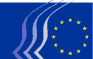 Európsky hospodársky a sociálny výborBrusel 8. decembra 2017Obsah:1.	Hospodárska a sociálna súdržnosť	32.	Hospodárske a sociálne nerovnosti	43.	Inštitucionálne záležitosti	54.	Priemysel/Obrana	65.	Doprava	96.	Životné prostredie	117.	Potravinová politika	158.	Sociálne veci	179.	Vonkajšie vzťahy	21Na plenárnom zasadnutí, ktoré sa konalo 6. a 7. decembra 2017, sa zúčastnil Vytenis ANDRIUKAITIS, člen Európskej komisie zodpovedný za zdravie a bezpečnosť potravín, a bola odovzdaná Cena pre organizovanú občiansku spoločnosť.Na zasadnutí boli prijaté tieto stanoviská:	Hospodárska a sociálna súdržnosťPrispôsobenie zdrojov cieľom politiky súdržnostiKategória CRef.:	COM(2017) 565 final – 2017/0247 (COD)	EESC-2017-05609-00-00-AC-TRAHlavné body:Keďže výbor usúdil, že návrh Komisie je uspokojivý a nie sú k nemu potrebné žiadne pripomienky, rozhodol sa zaujať k predkladanému textu kladné stanovisko.Kontakt: 	Helena POLOMIK	(tel.: +32 2 546 9063, e-mail: helena.polomik@eesc.europa.eu)	Hospodárske a sociálne nerovnostiNerovnomerné rozdelenie bohatstva v EurópeSpravodajca:	Plamen DIMITROV (Pracovníci – BG)Ref.:	Stanovisko z vlastnej iniciatívy	EESC-2016-05712-00-00-AC-TRAHlavné body:EHSVsa domnieva, že príjmová nerovnosť a majetková nerovnosť v Európskej únii sa stali hospodárskymi a sociálnymi výzvami, ktoré by sa mali riešiť prijatím vhodných opatrení na štátnej úrovni s podporou na úrovni EÚ,si myslí, že je potrebný dobre fungujúci systém sociálnych transferov a sociálnej pomoci. Daňové prerozdeľovanie by malo vypĺňať medzery v systéme trhového hospodárstva. Mali by sa rozvíjať verejné aktíva ako prostriedok na riešenie nerovností. Daňové príjmy by sa mali presunúť zo zdaňovania práce smerom k väčšiemu zdaňovaniu majetku,sa domnieva, že intenzívny hospodársky rast je kľúčom k znižovaniu chudoby a zmenšovaniu majetkových rozdielov. To by sa malo presadzovať prostredníctvom lepšieho využitia štrukturálnych fondov a Kohézneho fondu, podpory podnikania, ochrany hospodárskej súťaže, programov na podporu MSP a zavádzania politických opatrení na predchádzanie diskriminácii žien a ľudí žijúcich v znevýhodnených situáciách,v záujme presadzovania inkluzívnejšieho rastu v rámci integrovaného prístupu odporúča koncipovať politiky na európskej úrovni. Európsky pilier sociálnych práv by mal byť omnoho užšie prepojený s európskym semestrom a so stratégiou Európa 2020,poukazuje na to, že sú potrebné cielené opatrenia politiky trhu práce zamerané na podporu zamestnanosti a ochranu pracovnej sily. Veľmi dôležité sú minimálne sociálne normy, ktoré zaručujú slušné mzdy a pracovné podmienky. Dôraz by sa mal klásť na uľahčenie zmien počas pracovného života a zaručenie spoločných pracovných a sociálnych práv,odporúča zaviesť transparentný mechanizmus systematického monitorovania a konsolidácie údajov týkajúcich sa všetkých príjmov a majetku. V tomto smere by dôležitú úlohu zohrávalo zriadenie registra akcionárov právnických osôb na európskej úrovni.Kontakt:	Alexander ALEXANDROV	(tel.: +32 2 546 9805 – e-mail: alexander.alexandrov@eesc.europa.eu)	Inštitucionálne záležitostiŠtatút a financovanie európskych politických strán a európskych politických nadáciíSpravodajca:		Graham WATSON (Iné záujmy – EN)Pomocní spravodajcovia: 	Anne DEMELENNE (Pracovníci – BE)			Stéphane BUFFETAUT (Zamestnávatelia – FR)Ref.:	COM(2017) 481 final – 2017/0219 (COD)	EESC-2017-05706-00-00-AC-TRAHlavné body:EHSV:uznáva, že nariadenie č. 1141/2014 o štatúte a financovaní európskych politických strán a európskych politických nadácií pomohlo zvýšiť viditeľnosť, uznanie, účinnosť, transparentnosť a zodpovednosť európskych politických strán a európskych politických nadácií, ale súhlasí s názorom Komisie, že súčasné pravidlá majú nedostatky, ktoré treba riešiť,podporuje návrhy Komisie na zmenu tohto nariadenia, ale želá si však, aby sa i) obdobie, počas ktorého musí byť program európskej politickej strany dostupný na webových sídlach skrátilo z dvanástich mesiacov na tri mesiace, a aby sa ii) požadovali informácie týkajúce sa rozmanitosti kandidátov na volebných zoznamoch preukazujúce nielen relatívny počet žien a mužov, ale aj etnický pôvod a jazykovú rozmanitosť,opätovne upriamuje pozornosť na zhoršovanie nerovnosti v zaobchádzaní s európskymi politickými stranami a nadáciami na jednej strane a európskymi združeniami a nadáciami so všeobecnejšími cieľmi na strane druhej a znovu nalieha na Komisiu, aby v blízkej budúcnosti predložila podobné európske nariadenie o štatúte a financovaní európskych združení bez stranícko-politickej príslušnosti.Kontakt:	Patrick FEVE	(tel.: 00 32 2 546 9616, e-mail: Amelia.MunozCabezon@eesc.europa.eu)	Priemysel/ObranaProgram rozvoja európskeho obranného priemysluSpravodajca:	Antonello PEZZINI (Zamestnávatelia – IT)Pomocný spravodajca:	Eric BRUNE (kat. 2 – FR)Ref.:	CCMI/154 – EESC-2017-03593-00-00-AC-TRAHlavné body:Európsky hospodársky a sociálny výbor dôrazne podporuje spustenie Programu rozvoja európskeho obranného priemyslu (EDIDP).EHSV považuje za zásadný nový prístup, ktorý považuje rámec stálej štruktúrovanej spolupráce (CPS\PESCO) za hlavný nástroj Lisabonskej zmluvy schopný pôsobiť ako politický inkubátor na vybudovanie európskej obrany a podnietenie ochoty a záväzkov členských štátov v súlade s článkom 42 ods. 6 a článkom 46 Zmluvy o Európskej únii a s protokolom č. 10 Zmluvy.EHSV sa domnieva, že nariadenie o EDIDP by malo byť včlenené do spoločnej priemyselnej strategickej vízie, ktorá umožní dospieť k úspešnej integrácii európskych výrobcov a používateľov z minimálne troch členských štátov do financovaných projektov a do nákupu tovaru a služieb.EHSV sa domnieva, že je nevyhnutné zabezpečiť riadenie EDIDP, ktorý dokáže definovať spoločné a konkrétne ciele prostredníctvom:poradného výboru zloženého z odborníkov z oblasti priemyslu pre výber priorít, ktoré budú zahrnuté do pracovného programu, a riadiaceho výboru so zastúpením členských štátov.Nariadenie musí zabezpečiť:dobrú geografickú vyváženosť medzi európskymi krajinami,značný podiel účasti malých podnikov,prekonanie neistej situácie pracovníkov európskej obrannej technologickej a priemyselnej základne (EDTIB), aby sa potvrdila právoplatnosť financovania EÚ,dodržiavanie sociálnych a environmentálnych noriem, najmä pokiaľ ide o ekodizajn a bezpečnosť pri práci, s cieľom zabezpečiť zručnosti v tomto priemysle,všetky podniky EÚ bez ohľadu na svoje umiestnenie a veľkosť by mali mať transparentné príležitosti zúčastniť sa na programe EDIPD.EHSV súhlasí s tým, že pôsobenie programu EDIPD by sa malo zamerať na vývoj produktov, služieb a prototypov.Kontakt:	Adam PLEZER	(tel.: +32 2 546 8628 – e-mail: Adam.Plezer@eesc.europa.eu)Zriadenie Európskeho obranného fonduSpravodajca:	Mihai IVAȘCU (Iné záujmy – RO)Pomocný spravodajca:	Fabien COUDERC (kat. 2 – FR)Ref.:	CCMI/155 – EESC-2017-03598-00-00-AC-TRAHlavné body:EHSV dôrazne odporúča, aby členské štáty a Európska komisia fond využili na udržanie kľúčových priemyselných kapacít na európskej pôde a zabezpečili, že sa peniaze EÚ budú vynakladať na európsky výskum a vývoj a na nákup európskych zbraňových systémov.EHSV podporuje konkurenčný prístup fondu, ktorý zabezpečí dostupnosť prostriedkov pre všetky členské štáty a financovanie projektov, ktoré budú vytvárať pridanú hodnotu a z ktorých vzídu špičkové technológie.EHSV víta, že sa v predloženom návrhu osobitná pozornosť venuje malým a stredným podnikom (MSP), bez ohľadu na krajinu pôvodu. Okrem toho by EHSV privítal mechanizmy zapájania MSP, ktoré by zlepšili ich cezhraničnú spoluprácu (napr. systém bonusov).EHSV je pevne presvedčený o tom, že je potrebné zabezpečiť silné kľúčové spôsobilosti, ktoré budú oporou európskych záujmov.EHSV odporúča, aby pri zadávaní zákaziek v rámci výberových konaní vyžadovalo splnenie povinných a prísnych sociálnych a environmentálnych noriem.EHSV sa domnieva, že sa čo najskôr musí ustanoviť správa fondu a na tejto správe by sa mala podieľať Európska únia, Európska obranná agentúra (EDA) a členské štáty, ako aj zástupcovia odvetvia.EHSV odporúča, aby sa s vývojom programu využívania fondu preskúmala možnosť zväčšiť minimálny počet krajín, ktoré sú účastníkmi oprávneného projektu, na tri.EHSV odporúča zabezpečiť možnosť využívať v ranej fáze realizácie projektov programy odbornej prípravy, ktoré bude Európska únia spolufinancovať z prostriedkov okna spôsobilosti.Kontakt:	Adam PLEZER	(tel.: +32 2 546 8628 – e-mail: Adam.Plezer@eesc.europa.eu)	DopravaŠtatistika železničnej dopravy (prepracované znenie)Spravodajca:	Raymond HENCKS (Zamestnávatelia – LU)Ref.:		COM(2017) 353 final - 2017/0146 (COD)	EESC-2017-04449-00-00-AC-TRAHlavné body:Komisia využíva štatistiku železničnej dopravy na posudzovanie účinkov opatrení, ktoré EÚ zavádza v tejto oblasti, a vychádza z nej aj pri prípadnom navrhovaní nových opatrení.Takéto štatistiky sa začali vypracúvať, najprv len čiastočne a málo podrobne, od roku 1980. V roku 2003 sa novým právnym aktom, t. j. nariadením (ES) č. 91/2003, zaviedli podstatné zmeny a doplnenia. Odvtedy musia členské štáty na základe stanovených ukazovateľov zbierať a zasielať ročné, štvrťročné alebo päťročné štatistiky o preprave tovaru a osôb.Medzičasom bolo nariadenie (ES) č. 91/2003 zmenené a doplnené nariadením (ES) č. 1192/2003 a nariadeniami (EÚ) č. 219/2009 a 2016/2032, takže mnohé ustanovenia sú rozptýlené v pôvodnom právnom akte a v neskorších pozmeňujúcich aktoch.Komisia vykonala len „kodifikáciu“ a zlúčila rôzne predchádzajúce nariadenia do harmonického a koherentného celku, pričom ich obsah sa nezmenil, s výnimkou vypustenia článku 4 ods. 5 nariadenia (ES) č. 91/2003.EHSV vo všeobecnosti oceňuje návrh Komisie o štatistike železničnej dopravy a horizontálne prepracovanie štyroch platných nariadení.Kontakt:	Agota BAZSIK	(tel.: +32 2 546 8658 – e-mail: Agota.Bazsik@eesc.europa.eu )Vozidlá prenajaté bez vodičov na cestnú prepravu tovaruSpravodajca:	Brian CURTIS (Zamestnanci – UK)Ref.:		COM(2017) 282 final - 2017/0113 (COD)	EESC-2017-2882-00-00-AC-TRAHlavné body:EHSV víta tento ďalší krok na odstránenie zostávajúcich prekážok účinného a spravodlivého jednotného trhu v odvetví nákladnej cestnej dopravy. V tomto prípade sa smernica, ktorou sa mení a dopĺňa platná smernica, zameriava na uľahčenie čo najlepšieho využívania vozových parkov v celej Európe, predovšetkým počas sezónnych špičiek, a dosahuje minimálnu úroveň liberalizácie. Povolí sa používanie vozidla prenajatého v inom členskom štáte na minimálne štyri mesiace, aby tak podniky mali možnosť uspokojiť dočasný alebo sezónny zvýšený dopyt a/alebo nahradiť chybné alebo poškodené vozidlá.Aby sa prevádzkovatelia odradili od využívania rozdielov medzi členskými štátmi vo výške správneho poplatku za prihlásenie vozidla do evidencie, mali by sa uplatniť opatrenia, napríklad obmedzenie tej časti vozového parku vo vlastníctve prevádzkovateľa, ktorá môže byť dočasne prevedená na pridružený subjekt v inom členskom štáte.Výbor poukazuje na to, že nezákonná kabotáž v cestnej nákladnej doprave zostáva závažným problémom napriek využívaniu stále účinnejších spôsobov jej zisťovania. Je riziko, že toto zisťovanie môže byť sťažené po zavedení opatrení uvedených v návrhu tejto smernice.Kontakt:	Antonio RIBEIRO PEREIRA	(tel.: 00 32 2 546 9363 - e-mail: Antonio.RibeiroPereira@eesc.europa.eu)	Životné prostrediePrístup k spravodlivosti na štátnej úrovni v súvislosti s opatreniami na vykonávanie právnych predpisov EÚ v oblasti životného prostrediaSpravodajca:	Cillian LOHAN (Iné záujmy – IE)Ref.:	COM(2017) 2616 final	EESC-2017-02820-00-00-AC-TRAHlavné body:Výkladové oznámenie prinesie ďalšie výhody vo forme väčšej istoty a zrozumiteľnosti pre subjekty s rozhodovacou právomocou v rámci súdov a správnych štruktúr členských štátov, ako aj podniky a občanov, ak sa účinne zabezpečí jeho šírenie. Konzistentnosť v prístupe k spravodlivosti v celej EÚ je základným faktorom posilnenia jednotného trhu a konzistentného uplatňovania práv vyplývajúcich z právnych predpisov EÚ a poskytuje trhom a investorom nevyhnutnú zrozumiteľnosť a istotu.EHSV vyzýva na vypracovanie spoločných a záväzných právnych predpisov EÚ s cieľom dosiahnuť konzistentnosť a úplnosť implementácie prístupu k spravodlivosti v celej Únii, aby sa doplnil tento úvodný krok týkajúci sa prístupu k spravodlivosti obsiahnutý v predmetnom oznámení.Aby malo toto oznámenie účinok v praxi, je nutné ho vo všetkých cieľových skupinách doplniť odbornou prípravou a vzdelávaním na úrovni členských štátov, určenými predovšetkým súdnym, správnym orgánom zodpovedným za preskúmanie a občanom.Komisia musí prednostne vyčleniť dostatočné zdroje a financovanie na účinnú podporu takýchto plánov, ako to robia členské štáty.Toto výkladové oznámenie sa musí pravidelne aktualizovať. Budú nevyhnutné aktuálne zmeny obsahu a čerstvé informácie určené pre cieľové skupiny, ktoré zachytávajú príslušný vývoj v judikatúre Súdneho dvora. Mal by sa preskúmať dynamický a aktualizovaný nástroj pre občiansku spoločnosť, verejné správy a súdne orgány.Prioritne riešiť by sa mala aj spätná väzba od skupín odborníkov a nedostatky a opomenuté záležitosti v oznámení členským štátom, ako aj úvahy o tom, ako pristupovať k oblastiam, v ktorých existujú nedostatky v súčasnej judikatúre Súdneho dvora.EHSV upozorňuje na obmedzenia rozsahu tohto výkladového oznámenia, ktoré neobsahuje zistenia nezávislého Výboru pre dodržiavanie Aarhuského dohovoru (ACCC). Tento dôležitý a užitočný pracovný nástroj môže doplniť oznámenie Komisie a podporiť prístup subjektov s rozhodovacou právomocou a občanov k spravodlivosti a jeho zistenia by sa mali uviesť. EHSV podporuje Aarhuský dohovor a jeho úplné vykonávanie Úniou a v Únii. Je preto zásadné, aby zmluvné strany v plnom rozsahu schválili zistenia ACCC vymenovaného zmluvnými stranami.Kontakt:	Stella BROZEK-EVERAERT	(tel.: 00 32 2 546 9202 – e-mail: Stella.BrozekEveraert@eesc.europa.eu)Akčný plán pre prírodu, ľudí a hospodárstvoSpravodajca:	Lutz RIBBE (Iné záujmy – DE)Ref.:	COM(2017) 198 final	EESC-2017-03013-00-00-AC-TRAHlavné body:EHSV vo všeobecnosti víta zistenia kontroly vhodnosti smernice o vtákoch a smernice o biotopoch a voľne žijúcich živočíchoch a rastlinách. Vyplýva z nich, že tieto smernice sú vhodné ako základné piliere širšej politiky v oblasti biodiverzity, ich vykonávanie sa však musí podstatne zlepšiť.Zostáva nejasné, v akom vzťahu k biodiverzite tento plán je, predovšetkým preto, že sa obsahovo v mnohom prekrýva a prináša len minimálne zmeny. Výbor by bol považoval za zmysluplnejšie prehodnotiť existujúcu stratégiu v oblasti biodiverzity a navrhnúť jej doplnenie.Problém, ktorý sa zdá byť pre úspech politiky biodiverzity kľúčový, tkvie v tom, že pre vlastníkov a užívateľov pôdy opatrenia na podporu biodiverzity nepredstavujú v dnešnej dobe z veľkej časti zdroj príjmov, ale sú nákladovým faktorom. Opatrenia sa musia tým, ktorí ich majú vykonávať, z hospodárskeho hľadiska oplatiť. Žiadny doterajší program zavedený EÚ alebo členskými štátmi nedokázal tento zásadný problém zmierniť, a žiaľ ani tento akčný plán.Nedostatok finančných prostriedkov je zásadným problémom nielen pokiaľ ide o dosiahnutie dohodnutých cieľov v oblasti biodiverzity, ale je symptomatický aj pre zlyhanie európskej politiky. Prijímajú sa právne predpisy, ktoré spôsobujú náklady, nedohodne sa však, kto ich bude znášať resp. ako budú tieto náklady kryté.EHSV opätovne vyzýva Komisiu, aby prepočítala aktuálne náklady na sieť Natura 2000. Uvádzané náklady v sume 6,1 miliardy EUR podľa názoru EHSV primerane neodrážajú prostriedky, ktoré si sústava Natura 2000 vyžaduje. Domnievame sa, že aktuálna potreba zodpovedá dvoj- až trojnásobku uvedenej sumy.EHSV preto považuje za nevyhnutné, aby sa predložila dlhodobá stratégia na pokrytie finančných potrieb v oblasti politiky biodiverzity. Diskusia o finančnom výhľade po roku 2021 by na to bola vhodným rámcom, avšak ani akčný plán, ani doterajšie prístupy, ktoré sa vyskytujú v diskusnom dokumente o budúcnosti financií EÚ, nenaznačujú, že by sa situácia mohla výrazne zmeniť k lepšiemu.Kontakt:	Conrad GANSLANDT	(tel.: 00 32 2 546 8275 – e-mail: Conrad.Ganslandt@eesc.europa.eu)Výhody prístupu založeného na financovaní miestneho rozvoja vedeného komunitou (CLLD) (prieskumné stanovisko na žiadosť estónskeho predsedníctva Rady EÚ)Spravodajca:	Roman HAKEN (Iné záujmy – CZ)Ref.:	EESC-2017-04384-00-00-AC-TRAHlavné body:EHSV je presvedčený, že CLLD by mohol mať mnoho výhod ako úspešný európsky nástroj miestneho rozvoja.EHSV odporúča:vytvoriť jasnú víziu pre povinné financovanie CLLD z viacerých fondov v Európskej únii, tak aby sa CLLD využíval pri všetkých typoch území: vidiecke (vrátane odľahlých, horských a ostrovných oblastí), mestské a pobrežné oblasti,naliehať na Európsku komisiu, aby preskúmala a vykonala hĺbkovú analýzu príležitostí na vytvorenie rezervného fondu pre CLLD na úrovni EÚ. Bez ohľadu na to bude musieť Európska komisia zabezpečiť, aby mali všetky členské štáty fond CLLD na vnútroštátnej úrovni z príspevkov zo všetkých fondov EŠIF (EPFRV, EFRR, ESF a ENRF),definovať harmonizovaný rámec všetkých európskych štrukturálnych a investičných fondov a stanoviť jednoduché pravidlá implementácie fondu CLLD na úrovni EÚ,uznať skutočnosť, že CLLD posilňuje metódu programu LEADER a poskytuje členským štátom jedinečnú príležitosť na rozvoj ich území inkluzívnejším, udržateľnejším a integrovanejším spôsobom v partnerstve s miestnymi zainteresovanými stranami. Aby sa dosiahol väčší vplyv, musia sa poskytnúť dostatočné finančné prostriedky na implementáciu CLLD v programovom období 2021 – 2027. Preto naliehavo vyzývame Európsku komisiu, aby stanovila povinnú požiadavku, aby členské štáty vyčlenili minimálne 15 % z rozpočtu z každého európskeho štrukturálneho a investičného fondu na fond CLLD, čo treba taktiež podporiť dostatočnými zdrojmi na vnútroštátnej úrovni,vyhnúť sa prerušeniu medzi programovými obdobiami a zaručiť lepšie začatie programového obdobia 2021 – 2027,výrazne zjednodušiť právny rámec CLLD, vykonávacie postupy a model pre programové obdobie 2021 – 2027,umožniť úzky dialóg medzi všetkými aktérmi CLLD na európskej, vnútroštátnej, regionálnej a miestnej úrovni počas prípravy nasledujúceho programového obdobia s cieľom budovať dôveru a realizovať integrovaný prístup spočívajúci vo financovaní CLLD z viacerých fondov; umožniť trvalé budovanie kapacít všetkých subjektov CLLD (orgány, miestne akčné skupiny, LEADER a vidiecke siete, platobné agentúry), pokiaľ ide o financovanie CLLD z viacerých fondov,využívať potenciál riešení v oblasti informačných technológií zameraný na zjednodušenie a automatizáciu zhromažďovania údajov na vnútroštátnej aj miestnej úrovni,využívať participatívny prístup s cieľom zachovať súlad a prispôsobiť stratégie miestneho rozvoja meniacim sa miestnym podmienkam a využívať revolúciu nových technológií a IT,vhodným spôsobom poukazovať na výsledky MAS a nepretržite hodnotiť vykonávanie stratégií miestneho rozvoja, pričom oprávnenosť kontrolných mechanizmov treba trvalo preorientovať na zabezpečenie výsledkov, hodnotenie výkonu a dlhodobé účinky,zhromažďovať údaje o úspešných pilotných projektoch a organizovať informačné a motivačné kampane v záujme širšieho využitia.Kontakt:	Maarit LAURILA(tel.: 00 32 2 546 9739 – e-mail: Maarit.Laurila@eesc.europa.eu)	Potravinová politikaPríspevok občianskej spoločnosti k rozvoju komplexnej potravinovej politiky EÚ (stanovisko z vlastnej iniciatívy)Spravodajca:	Peter SCHMIDT (Pracovníci – DE)Ref.:	EESC-2017-02234-00-00-AC-TRAHlavné body:Platný politický rámec v EÚ nie je prispôsobený na prechod na udržateľnejšie potravinové systémy, ktorými by sa zaistila účinná implementácia cieľov OSN v oblasti trvalo udržateľného rozvoja, ako aj uplatňovanie práva na výživu a ďalších ľudských práv. V tomto stanovisku EHSV opakuje svoju výzvu, aby sa v EÚ vytvorila komplexná potravinová politika, ktorá by umožňovala zdravé stravovanie na základe udržateľných potravinových systémov, prepojenie poľnohospodárstva s výživou a ekosystémovými službami a zabezpečila dodávateľské reťazce, ktoré by chránili zdravie všetkých vrstiev európskej spoločnosti. Komplexná potravinová politika EÚ by mala viac zjednotiť oblasti politiky súvisiace s potravinami, vrátiť potravinám hodnotu a podporiť dlhodobý prechod od dôrazu na výrobu a spotrebu potravín k potravinovému občianstvu. EHSV tiež pripomína, že komplexná potravinová politika by mala dopĺňať, a nie nahrádzať transformovanú SPP.EHSV zdôrazňuje, že je potrebné pestovať kultúru, v ktorej sa oceňuje výživový a kultúrny význam potravín, ako aj ich sociálny a environmentálny dosah. Bohatý výber potravín a regionálnych a miestnych špecialít, ktoré sú v EÚ dostupné, je z tohto hľadiska skutočným prínosom, a ako taký by sa mal ďalej zhodnocovať. Rastie počet iniciatív na podporu alternatívnych potravinových systémov, ktoré sa uskutočňujú na regionálnej a miestnej úrovni. Komplexná potravinová politika by sa mala budovať na spoločnom riadení, stimulovať ho a rozvíjať, a to na všetkých úrovniach – miestnej, regionálnej, štátnej aj európskej. Všetci zainteresovaní v celom potravinovom dodávateľskom reťazci zohrávajú určitú rolu pri vytváraní komplexného rámca, aby sa dosiahlo spravodlivé rozdelenie v celom reťazci.V záujme podpory vytvorenia komplexného rámca spájajúceho jednotlivé oblasti politiky EÚ súvisiace s potravinami EHSV navrhuje, aby sa v krátkodobom resp. strednodobom horizonte vytvorila medzisektorová a medziinštitucionálna pracovná skupina za účasti rôznych GR Komisie a iných inštitúcií. Úlohou pracovnej skupiny by bolo vypracovať akčný plán pre udržateľnosť potravín, s cieľom pomôcť EÚ realizovať ciele trvalo udržateľného rozvoja súvisiace s potravinami.Z dlhodobejšieho hľadiska a v závislosti od záverov pracovnej skupiny EHSV povzbudzuje Európsku komisiu, aby preskúmala možnosti zriadenia osobitného GR pre potraviny, ktoré by bolo jasným ústredím pre úlohy EÚ vo všetkých oblastiach politiky súvisiacich s potravinami a bolo by podľa potreby zdrojom regulácie, právnych predpisov a základom presadzovania.Kontakt:	Monica GUARINONI	(tel.: +32 2 546 8127, e-mail: Monica.Guarinoni@eesc.europa.eu)	Sociálne veciRovnováha medzi pracovným a súkromným životom rodičov a opatrovateľovSpravodajkyňa:	Erika KOLLER (Pracovníci – HU)Pomocná spravodajkyňa:	Vladimíra DRBALOVÁ (Zamestnávatelia – CZ)Ref.:	EESC-2017-02275-00-01-AC-TRAHlavné body:EHSV:víta iniciatívu Európskej komisie zameranú na zvýšenie účasti rodičov s deťmi, najmä žien, na trhu práce, a to tým, že im pomôže dosiahnuť rovnováhu medzi pracovným a súkromným životom, vďaka čomu sa plne využije potenciál ich zručností,sa domnieva, že súbor opatrení na podporu rovnováhy medzi pracovným a súkromným životom je krok správnym smerom, no v budúcnosti by sa mal na základe náležitých posúdení vplyvu ešte viac zlepšiť,sa takisto domnieva, že návrhy obsiahnuté v balíku treba hlbšie preskúmať, pričom by sa mala zohľadniť skutočná situácia v jednotlivých členských štátoch, ako aj náklady pre podniky a najmä MSP a organizačné úsilie s tým spojené. Okrem toho by sa malo bojovať proti stereotypom, mali by sa šíriť osvedčené postupy a vypracovať národné akčné plány na podporu rovnováhy medzi pracovným a súkromným životom,vyzýva sociálnych partnerov v celej Európe, aby preskúmali ďalšie praktické riešenia na podporu rovnováhy medzi pracovným a súkromným životom tak, aby vyhovovala špecifikám ich konkrétneho pracoviska,je presvedčený, že dlhodobé prínosy prevážia nad krátkodobým zvýšením nákladov. Avšak opatrenia na podporu malých a stredných podnikov by sa mali ďalej preskúmať,zdôrazňuje, že je potrebné viac investovať do vysoko kvalitných, cenovo dostupných a prístupných služieb starostlivosti a zariadení pre každú rodinu, a vyzýva Komisiu, aby v rámci európskeho semestra využila odporúčania pre jednotlivé krajiny, ako aj fondy regionálneho rozvoja s cieľom podnietiť členské štáty, aby zintenzívnili svoje úsilie,vyjadruje poľutovanie nad tým, že návrh smernice nezachádza dostatočne ďaleko v súvislosti s daňovými systémami na podporu rovnováhy medzi pracovným a súkromným životom. Malo by sa zvážiť zavedenie daňových odpočtov, ktoré pomáhajú pracujúcim rodičom, aby mohli aj naďalej pracovať.Kontakt:	Maria Judite BERKEMEIER	(tel.: 00 32 2 546 9897 – e-mail: mariajudite.berkemeier@eesc.europa.eu)Udržateľné systémy sociálneho zabezpečenia a sociálnej ochrany v digitálnom vekuSpravodajca:	Petru Sorin DANDEA (Pracovníci – RO)Ref.:	EESC-2017-01220-00-00-AC-TRAHlavné body:Vzhľadom na túto situáciu EHSV:odporúča, aby členské štáty, ako aj judikatúry európskych súdov regulovali nové formy zamestnania tak, aby bolo možné jasne identifikovať pracovníkov a zamestnávateľov. V tejto súvislosti odporúča využívať judikatúru Súdneho dvora Európskej únie, ktorou sa uznal štatút pracovníka pre osoby bez uzatvorenej štandardnej pracovnej zmluvy, ktoré sa aj napriek tomu nachádzali v situácii závislej platenej pracovnej činnosti,sa domnieva, že do diskusií, ktoré začala Európska komisia v súvislosti s vývojom európskeho piliera sociálnych práv, by sa malo povinne zahrnúť aj postavenie pracovníkov pôsobiacich v rámci nových foriem práce, a najmä spôsob uznania ich postavenia, ako aj spôsoby zaručujúce im primeraný prístup k systémom sociálneho zabezpečenia a sociálnej ochrany,odporúča, aby členské štáty zvážili možnosť prepojiť elektronické systémy svojho správcu celoštátneho dôchodkového systému alebo systému zdravotného poistenia so systémom správcu dane. Členským štátom by sa umožnilo rýchlo identifikovať osoby, ktoré napriek tomu, že nahlasujú príjem zo zárobkovej činnosti, nemajú postavenie poistenca vo verejnom dôchodkovom systéme alebo systéme zdravotného poistenia,sa domnieva, že členské štáty by mali zvážiť možnosť zaviesť v právnych predpisoch, ktorými sa riadia dôchodkové systémy, povinnosť platiť príspevky za všetky osoby, ktoré majú príjem z pracovnej činnosti,žiada členské štáty, aby hľadali riešenia umožňujúce financovanie systémov sociálneho zabezpečenia prostredníctvom nástrojov, ktoré zabezpečia ich udržateľnosť a taktiež budú reagovať na potrebu ponúknuť prístup osobám pôsobiacim v rámci nových foriem práce. Na zabezpečenie udržateľnosti sociálnych systémov aj do budúcnosti a odľahčenie pracovnej sily by sa mohlo uvažovať aj o využití časti digitalizačnej dividendy na tento účel,tiež odporúča ďalej preskúmať súčasný návrh o zavedení poistenia v nezamestnanosti na úrovni EÚ.Kontakt:	Maria Judite BERKEMEIER	(tel.: +32 2 546 98 9897, e-mail: mariajudite.berkemeier@eesc.europa.eu)Spolupráca s občianskou spoločnosťou v záujme predchádzania radikalizácii mladých ľudíSpravodajca:	Christian MOOS (Iné záujmy – DE)Ref.:	EESC-2017-02650-00-00-AC-TRA (EN)Hlavné body:EHSV sa zasadzuje za to, aby sa k predchádzaniu radikalizácii zaujal prístup založený na spolupráci viacerých subjektov, pri ktorom organizácie občianskej spoločnosti zohrávajú hlavnú úlohu. EÚ a jej členské štáty by mali ukázať, že majú veľký záujem predchádzať radikalizácii a užšie spolupracovať s organizáciami občianskej spoločnosti v EÚ a tretích krajinách. Je tiež potrebná väčšia podpora organizácií občianskej spoločnosti a koordinácia, komunikácia a realizácia politík v celej EÚ.Členské štáty by mali v plnej miere využívať nástroje a programy EÚ na predchádzanie radikalizácii. Sieť EÚ na zvyšovanie povedomia o radikalizácii (RAN), ktorú sprístupnila Komisia, sa musí viac zameriavať na miestne štruktúry občianskej spoločnosti a musí mať lepšie personálne vybavenie a zdroje. Štruktúry občianskej spoločnosti a sociálnych partnerov musia byť viac zapojené do činnosti siete na zvyšovanie povedomia o radikalizácii (RAN) a členské štáty by na regionálnej a miestnej úrovni mali aktívnejšie podporovať štruktúry podobné RAN.Dôležitú úlohu zohrávajú odborové zväzy, pretože zastupujú pracovníkov vo všetkých dôležitých verejných sektoroch. Práve zamestnanci v prvej línii musia byť vyškolení v oblasti predchádzania radikalizácii. Je potrebné investovať do mládežníckych organizácií, ktoré poskytujú alternatívne štruktúry, ako aj bezpečný priestor na dialóg vrátane aktívneho počúvania a osobného prejavu. EHSV zdôrazňuje dôležitú úlohu, ktorú pri predchádzaní radikalizmu zohrávajú náboženské spoločenstvá a vyzýva na strategickejšiu angažovanosť pri obrane pravidiel a hodnôt liberálnej demokracie. Aktívne partnerstvá s podnikmi môžu prispieť k predchádzaniu radikalizácii. Sociálne médiá sa takisto musia zapojiť do boja proti nenávistným prejavom, alternatívnym skutočnostiam a extrémistickej rétorike.EHSV zdôrazňuje význam inkluzívneho formálneho a neformálneho vzdelávania, ktoré je nevyhnutné pre aktívnu účasť na živote rozmanitej spoločnosti, výučbu kritického myslenia a mediálnej gramotnosti. EHSV požaduje, aby sa do popredia pozornosti dostali investície do boja proti chudobe a integrácie mladých ľudí do spoločnosti, vzdelávacích systémov a na trh práce.Je dôležité zastaviť finančné toky podporujúce extrémistické štruktúry v rámci EÚ, ako aj z tretích krajín, ktoré brzdia úsilie verejných orgánov a občianskej spoločnosti predchádzať radikalizácii.Kontakt: 	Annemarie WIERSMA	(tel.: 00 32 2 546 9376 – e-mail: annemarie.wiersma@eesc.europa.eu)	Vonkajšie vzťahyModrá ekonomika v západnom StredozemíSpravodajca:	Dimitris DIMITRIADIS (Zamestnávatelia – EL)Ref.:		EESC-2017-03128-00-00-AC-TRAHlavné body:Sociálne a environmentálne udržateľný rozvoj morských a pobrežných oblastí, ktorý by odstraňoval existujúce rozdiely a zabezpečil ochranu kultúrnej rozmanitosti a biodiverzity, má mimoriadny význam. EHSV plne podporuje osobitnú iniciatívu pre trvalo udržateľný rozvoj modrej ekonomiky v západnom Stredozemí a vyzýva európske inštitúcie, aby ukončili cyklus konzultácií a vytvorili príslušnú pracovnú skupinu.EHSV sa domnieva, že pre úspech tejto iniciatívy je dôležitá dobrá komunikácia a primeraná atmosféra spolupráce medzi zainteresovanými štátmi a takisto medzi európskymi inštitúciami. Únia pre Stredozemie bola vyzvaná, aby zohrala dôležitú úlohu pri efektívnom prepojení všetkých zainteresovaných strán.EHSV uznáva potrebu rozšírenia iniciatívy týmito troma spôsobmi: Okrem vybraných oblastí činnosti v osobitnej iniciatíve – (1) bezpečnejší a lepšie chránený námorný priestor, (2) inteligentná a odolná modrá ekonomika a zameranie sa na rozvoj zručností, výskum a inováciu, (3) lepšie riadenie mora – EHSV navrhuje ďalšie tematické rozšírenie iniciatívy v oblasti biodiverzity, ochrany a medzikultúrnej komunikácie, ako aj konkrétnejšiu stratégiu na podporu malých a drobných výrobných činností.EHSV sa okrem toho domnieva, že bude veľmi dôležité začleniť progresívny vývoj systémov odborného a akademického vzdelávania a nadnárodnú spoluprácu medzi nimi ako horizontálnu oblasť intervencie, čím sa zvýši účinnosť ostatných oblastí modrej ekonomiky.Ak budeme prehliadať skutočnosť, že Stredozemie tvorí historickú, hospodársku a environmentálnu jednotu, v dlhodobom horizonte nedôjde k účinným riešeniam v oblastiach námornej (dopravnej) bezpečnosti, bezpečnostných otázok, udržateľného hospodárskeho rastu a v oblasti ochrany kultúry a životného prostredia. Preto aj napriek tomu, že zvýšené geopolitické napätie a vyostrovanie konfliktov vo východnej časti Stredozemia vysvetľujú, prečo bola iniciatíva spustená v jeho západnej časti, mala by sa chápať ako pilotný program, ktorý môže priniesť užitočné skúsenosti a osvedčené postupy a môže sa rozvinúť do komplexného prístupu v celom Stredozemí.EHSV predpokladá, že úspech tejto iniciatívy si bude vyžadovať vysoký stupeň nadnárodnej a cezhraničnej koordinácie. To znamená, že je potrebný podprojekt technickej pomoci zahŕňajúci tieto problémy: 1) dôkladnú komparatívnu analýzu, ktorá presne určí prekrývajúce sa oblasti v existujúcom množstve iniciatív podobného (ak nie totožného) zamerania s cieľom ušetriť zdroje a zlepšiť konečné výsledky, 2) hlavný operačný plán, v ktorom sa definujú kompetencie pracovnej skupiny pre modrú ekonomiku, osobitné organizačné/administratívne nástroje, odlišné úlohy pre zainteresované regionálne, vnútroštátne a medzinárodné inštitúcie, ako aj presne stanovený časový plán, 3) plánovanie a vykonávanie dostatočne rozsiahlej komunikačnej stratégie, ktorá bude propagovať obsah iniciatívy pre modrú ekonomiku a z toho vyplývajúce príležitosti a perspektívy.EHSV ďalej súhlasí s tým, že na dosiahnutie úspechu v boji proti trestnej činnosti a terorizmu je potrebné účinnejšie prepojenie pozemných a námorných pohraničných orgánov na oboch brehoch, ako aj systematická výmena a analýza údajov v úzkej spolupráci s agentúrou Frontex a ostatnými globálnymi, nadnárodnými inštitúciami, ako je Medzinárodná námorná organizácia (IMO).Výbor sa napokon domnieva, že v záujme efektívnosti priestorového plánovania a správy pobrežia by sa mal na nadnárodnej a najmä na regionálnej/miestnej úrovni prijať model štvoritej špirály. Treba posilniť zapojenie miestnych orgánov (obcí a regiónov), ako aj sociálnych partnerov a organizácií občianskej spoločnosti v rámci ich príslušných oblastí činnosti. Komisia by na tento účel mala vyzvať miestne zainteresované strany z verejného a súkromného sektora na konzultáciu o oznámení a o osobitných oblastiach činnosti – bezpečnosť a spoľahlivosť dopravy, rybné hospodárstvo, cestovný ruch a energetika, sociálna súdržnosť a udržateľnosť životného prostredia.Kontakt:	Laura ERNSTEINA	(tel.: 00 32 2 546 9194 - e-mail: Laura.Ernsteina@eesc.europa.eu)Obnovené partnerstvo s africkými, karibskými a tichomorskými štátmiSpravodajkyňa:	Brenda KING (Zamestnávatelia – UK)Ref.:	EESC-2017-00788-00-00-AC-TRAHlavné body:Európsky hospodársky a sociálny výbor (EHSV) víta spoločné oznámenie ako aj Komisiou preferovanú možnosť v podobe zastrešujúcej dohody s osobitnými regionálnymi prioritami, ktoré by mali byť právne záväzné. EHSV sa domnieva, že je potrebná nová aktualizovaná dohoda, ktorá zohľadní nové skutočnosti, ako napríklad obavy európskej verejnosti, pokiaľ ide o zvýšené riziko teroristických útokov, vnímanie migračných tokov ako nekontrolovaných, riziko klimatických utečencov v dôsledku dramatického nárastu afrického obyvateľstva, zvyšujúci sa vplyv iných regionálnych veľmocí a nepredvídateľné kroky súčasného prezidenta USA.EHSV tiež žiada, aby bola občianska spoločnosť lepšie zapojená do budúceho rámca a bola jej pridelená významnejšia úloha presahujúca rámec bežných konzultácií. Je to dôležité na zabezpečenie zásad súdržnosti politík v záujme rozvoja.EHSV víta plán nadviazať na program OSN pre trvalo udržateľný rozvoj do roku 2030 so zahrnutím osobitných charakteristík európskych rozvojových fondov. Výbor však vyjadruje poľutovanie nad tým, že program 2030 nie je podstatou budúcej dohody posilňujúcej kľúčové zásady, ako je univerzálnosť, riadenie, vzájomné prepojenia a nedeliteľnosť cieľov trvalo udržateľného rozvoja.EHSV sa domnieva, že akékoľvek budúce partnerstvo by malo byť založené na politickom dialógu, a nie na vzťahu medzi darcom a príjemcom pomoci.EHSV tiež odporúča posilniť politický rozmer a zriadiť silný monitorovací mechanizmus, ktorého súčasťou bude aj občianska spoločnosť. EHSV vyjadruje poľutovanie nad tým, že spoločné oznámenie neodráža význam organizácií občianskej spoločnosti na zastrešujúcej úrovni, ani v troch regiónoch. Výbor odporúča, aby bol súčasťou budúceho partnerstva formálny mechanizmus za zapojenie organizácií občianskej spoločnosti do navrhovania, vykonávania, monitorovania a hodnotenia, ako aj do nadchádzajúcich rokovaní. EHSV je pripravený zohrávať v tomto procese ústrednú úlohu.Výbor víta dôraz, ktorý sa kladie na ľudský rozvoj ako osobitnú prioritu budúceho partnerstva a domnieva sa, že by mal byť prioritou pre všetky tri regióny a mal by sa prepojiť s cieľmi trvalo udržateľného rozvoja.EHSV víta vyhlásenie Komisie o tom, že treba plne chrániť, presadzovať a uskutočňovať rodovú rovnosť a posilniť postavenie žien a dievčat, a víta aj skutočnosť, že sa v ňom uznáva kľúčový príspevok žien a dievčat k mieru a budovaniu štátu, hospodárskemu rastu, technologickému rozvoju, znižovaniu chudoby, zdraviu a blahobytu, a kultúrnemu a ľudskému rozvoju. EHSV však vyjadruje poľutovanie nad tým, že oznámenie neobsahuje podrobnejšie informácie o tom, ako tento proces uľahčiť.EHSV víta skutočnosť, že dohody o obchode a hospodárskom partnerstve (DHP) budú v plnej miere integrované do nového partnerstva. EHSV sa domnieva, že obchodné dohody vrátane DHP by mali ako svoj rámec využiť program OSN do roku 2030 a Parížsku dohodu o zmene klímy. EHSV odporúča, aby rokovania o dohodách o hospodárskom partnerstve medzi AKT – EÚ prebiehali transparentným spôsobom a so zapojením občianskej spoločnosti. Dohody o hospodárskom partnerstve by mali obsahovať vymáhateľnú kapitolu o udržateľnom rozvoji, pričom občianska spoločnosť by mala byť aktívne zapojená do vykonávania, monitorovania a preskúmania.Kontakt:	Rafael BELLON GOMEZ	(tel.: 00 32 2 546 9095 - e-mail: Rafael.BellonGomez@eesc.europa.eu)Kľúčová úloha obchodu a investícií pri dosahovaní a realizácii cieľov udržateľného rozvojaSpravodajca:		Jonathan PEEL (Zamestnávatelia – UK)Pomocný spravodajca:	Christophe QUAREZ (FR – II)Ref.:		EESC-2017-01072-00-00-AC-TRAHlavné body:Výbor sa domnieva, že ciele udržateľného rozvoja (SDG), ako aj Parížska dohoda (COP 21) zásadne zmenia program svetového obchodu, najmä v oblasti obchodu s priemyselným tovarom a poľnohospodárstvom. Nutnosť uplatňovať tieto zásadné dohody musí byť stredobodom všetkých budúcich obchodných rokovaní EÚ.EÚ má jedinečné postavenie, pokiaľ ide o podporu realizácie cieľov udržateľného rozvoja. Má dôveryhodnosť na to, aby zohrávala účinnú úlohu premostenia medzi rozvinutými a rozvojovými krajinami. Väčší dôraz treba pripísať rozvoju opatrení načrtnutých v oznámení Komisie „Ďalšie kroky“ a úplnej integrácii cieľov udržateľného rozvoja „v rámci európskej politiky a súčasných priorít Komisie“, prípadne v spolupráci s členskými štátmi.O obchode bola v miléniových rozvojových cieľoch (MRC) len jedna zmienka, ale existuje deväť konkrétnych zmienok o obchode v rámci SDG. Okrem priamych krokov na dosiahnutie SDG vyzývame EÚ, aby sa zamerala na obchod a investície ktoré budú „priaznivé pre SDG“.EHSV konštatuje, že SDG nie sú právne záväzné, neexistuje mechanizmus riešenia sporov, EÚ musí vykonávať kroky prostredníctvom svojich politík a činností na ich ďalšiu realizáciu.Vítame zámer EÚ poskytnúť výročné aktualizácie. Máme však obavy, že EÚ sa často viac zaujíma o spôsob ako preukázať, ako sú jej súčasné politiky v súlade s SDG a prekrývajú sa s nimi, než ako získať maximálny synergický efekt prostredníctvom zamerania a prispôsobenia týchto politík a činností. Lepšie výsledky by prinieslo väčšie zameranie EÚ na dosiahnutie SDG.Existuje niekoľko kľúčových oblastí politiky, v ktorých sa podľa nás EÚ musí usilovať zabezpečiť plnú synergiu s SDG. Patria medzi ne obnovenie Dohody o partnerstve AKT – EÚ z Cotonou, ako aj väčšia interakcia EÚ s týmito regiónmi. Konkrétne by to malo zahŕňať cielené budovanie kapacít na podporu a pomoc pri vykonávaní dohody o uľahčení obchodu, ako aj širšiu spoločnú stratégiu EÚ/členských štátov pre pomoc obchodu. Toto je základný príspevok k iniciatíve WTO Pomoc pre obchod a zároveň je jej zásadným prvkom, pričom jej cieľom je posilniť kapacitu rozvojových krajín, a tak využiť príležitosti ponúkané obchodnými dohodami. Dôležitým bude príspevok k šiestemu globálnemu preskúmaniu WTO zameraný na SDG.Obchod by sa tiež mal cielenejšie využívať ako prostriedok na podporu regionálnej integrácie, ako aj SDG, najmä v tých regiónoch, v ktorých sa ešte neuzatvorili dohody o hospodárskom partnerstve, a to napriek tomu, že tieto dohody zatiaľ plne nenaplnili včasnejšie sľuby.EÚ by takisto mala zvážiť vybudovanie väčšej súčinnosti medzi 27 kľúčovými dohovormi týkajúcimi sa programu GSP + a SDG, a to v miere, v akej jej to umožňujú právomoci.EHSV zdôrazňuje kľúčovú úlohu zodpovedného správania podnikov pri pomoci plniť SDG.EHSV naliehavo žiada, aby všetky budúce mandáty pre kapitoly o obchode a udržateľnom rozvoji počas rokovaní EÚ o obchode a partnerstve povinne zahŕňali špecifické ustanovenie vyžadujúce, aby obe strany každého monitorovacieho mechanizmu občianskej spoločnosti spolupracovali pri podpore SDG a sledovali jeho vplyvy.Kontakt:	Tzonka IOTZOVA	(tel.: 00 32 2 546 8978 - e-mail: Tzonka.Iotzova@eesc.europa.eu)Vzťahy EÚ s Kubou: úloha organizovanej občianskej spoločnostiSpravodajca:	Giuseppe IULIANO (Pracovníci – IT)Ref.:	EESC-2017-04479-00-00-RI-TRAHlavné body:Vzťahy medzi EÚ a Kubou sa začali rozvíjať v roku 1996 na základe prijatia spoločnej pozície. V máji 2010 Európska komisia schválila strategický dokument na roky 2011 – 2013, v ktorom bolo vyčlenených 20 miliónov EUR na podporu opatrení rozvojovej spolupráce na Kube. Zmluvné strany začali v roku 2014 rokovania o Dohode o politickom dialógu a spolupráci, ktorá bola podpísaná v roku 2016 a 1. novembra 2017 nadobudla platnosť.V článku 36 Dohody o politickom dialógu a spolupráci medzi EÚ a Kubou sa uznáva potenciálny príspevok občianskej spoločnosti, pričom obe strany sa dohodli, že budú presadzovať opatrenia na podporu vyššej účasti občianskej spoločnosti na spracúvaní a vykonávaní príslušných politík. EHSV však konštatuje, že na rozdiel od iných zmlúv alebo dohôd o partnerstve, ktoré EÚ uzatvorila, ustanovenia dohody neobsahujú žiadne konkrétne mechanizmy zapojenia organizácií občianskej spoločnosti. V tejto súvislosti EHSV upozorňuje Európsku službu pre vonkajšiu činnosť, že by bolo vhodné zaviesť monitorovania a vykonávania dohody zo strany občianskej spoločnosti na oboch stranách (zmiešaný poradný výbor).EHSV ponúka zmluvným stranám skúsenosti európskej organizovanej občianskej spoločnosti v oblasti ľudských, hospodárskych, sociálnych a kultúrnych práv (sociálny dialóg a občiansky dialóg) v zmysle článku 36 dohody.EHSV je takisto k dispozícii, pokiaľ ide o spoločné využívanie európskych skúsenosti v oblasti riadenia malých a stredných podnikov, družstiev a solidárneho hospodárstva ako aspektov, ktoré by mohli zaujímať partnerov Kuby v procese hospodárskej reformy prebiehajúcej v tejto krajine.Dobrovoľníctvo plní na Kube aj v Európe dôležitú úlohu, a to v krízových situáciách, v prípade prírodných katastrof, pri poskytovaní pomoci ľuďom v zraniteľných situáciách, najmä z hľadiska zdravia. EHSV sa nazdáva, že zhodnotenie skúseností z dobrovoľníckej práce je oblasťou, v ktorej je na oboch stranách žiaduca vzájomná výmena skúseností.Kontakt:	Lucia MENDEZ DEL RIO CABRA	(tel.: 00 32 2 546 9345 - e-mail: Lucia.MendezDelRioCabra@eesc.europa.eu)____________PLENÁRNE ZASADNUTIE

6. A 7. DECEMBRA 2017

PREHĽAD PRIJATÝCH STANOVÍSKTento dokument je dostupný vo všetkých úradných jazykoch EÚ 
na internetovej stránke výboru:http://www.eesc.europa.eu/fr/our-work/opinions-information-reports/plenary-session-summariesUvedené stanoviská možno nájsť on-line cez vyhľadávač výboru:http://dm.eesc.europa.eu/EESCDocumentSearch/Pages/opinionssearch.aspx